Sivas Cumhuriyet Üniversitesi Edebiyat Fakültesi Sosyal Bilimler DergisiSivas Cumhuriyet University Faculty of Letters Journal of Social Sciences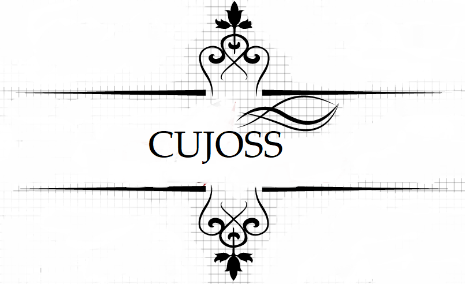 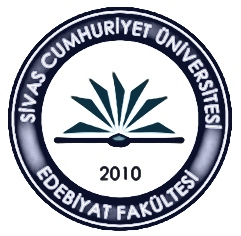            	C. XLV			    	      HAZİRAN 2021 			           Sayı: 1            Vol. XLV				           JUNE 2021			          Issue: 1Makalenin Geliş Tarihi:Makalenin Kabul Tarihi:[ MAKALENİN, MAKALE METİN DİLİNDE KULLANILAN BAŞLIĞI ][ MAKALENİN 2. ÖZETTE ULUSLARARASI GENEL-GEÇER DİLDE KULLANILAN BAŞLIĞI ][ 1. Yazar İsmi ][ 2. Yazar İsmi ]Öz [ Öz metni 																									][ Anahtar Kelimeler: Anahtar Kelime 1, Anahtar Kelime 2, Anahtar Kelime 3. ][ Abstract (veya farklı bir uluslararası geçerli dildeki 2. Özet başlığı) ][ Abstract Text  																									][ Keywords: Keyword 1, Keyword 2, Keyword 3. ][ Başlık 1 ][ Makale Metni:  																																																						“Alıntı												“																					]	[ “3 satırdan uzun olan Alıntı																																			]					                                                                                                                                                                                                                                  [																																																																								][ Resim 1. Açıklama. – Harita 1. Açıklama. – Ek 1. Açıklama. – Tablo 1. Açıklama. ](Tablo içerisindeki yazılar 10 punto ve Palatino Linotype fontunda olmalıdır.)[ Başlık 2 ][ 																						][ Sonuç ][																																																										][																																																										][ Kaynakça (APA Atıf Sistemi İçin Örnek – Alfabetik Olmak Zorundadır) ]APA Sistemi İçin Dikkat Edilmesi Gereken Hususlar:* APA sisteminde metin içi kaynak gösterimi parantez içerisinde karakter boşluğu verilmeden yazarın soyadı, onun bitişiğine virgül ve eserini vücuda getirdiği yıl ibaresi konulduktan sonra yine sene ifadesinin bitimine iki nokta üst üste işaretlemesi yapılıp bir karakter boşluğu verildikten sonra rakamla kaynağın sayfaları gösterilmelidir. Örnek: (Güven, 2017: 135). *Atıf yapılan yazarların adları metin içinde anıldığında, isimleri alıntıda tekrar yazılmamalıdır. *Bir yayımcının aynı yıl içerisinde yayımlanmış birden fazla eseri olması durumunda yayın yılının yanına küçük harfle alfabetik olarak ayırılmalıdır. Örnek: (Korkmaz, 2002a: 3), (Korkmaz, 2002b: 37). Bu ayrıma, kaynakça yazımında da dikkat edilmelidir.*Aynı anda birkaç yayına gönderme yapılması halinde, aralarında noktalı virgül kullanılmalıdır. Örnek: (Korkmaz, 2002a: 3; Korkmaz, 2002b: 37).*Kişisel görüşmeler / yapılan röportajlar metin içinde kaynak gösterilmesi halinde şu örnek dikkate alınarak kaynak gösterilmelidir. Metin içerisinde kişisel görüşmenin yapıldığı kişinin adı verilmişse alıntıda buna yer verilmemelidir. Örneğin: (Kişisel Görüşme, 1 Ocak 2000). Görüşme yapılanın isminin metinde geçmemesi halinde ise şu sıra izlenir: (Halit Güven, Kişisel Görüşme, 1 Ocak 2000) *Yazarın belirtilmediği bir çalışmanın kaynak olarak gösterilmesi gerektiğinde şu sıra izlenmelidir: (Anonim, Yayın Yılı: s.)*Tarihsiz yayınlarda yayın yılı t.y. olarak yazılmalıdır.* Kaynakçada eserlerin gösterimi şu şekilde olmalıdır (APA için):[ Kaynakça (APA Atıf Sistemi İçin Örnek – Alfabetik Olmak Zorundadır) ]Aktaş, Y. (2020, 10 Nisan). Milli Eğitim Bakanı Selçuk Velilere Videolu Mesaj Gönderdi. Anadolu Ajansı. https://www.aa.com.tr/tr/egitim/milli-egitim-bakani-selcuk-velilere-videolu-mesaj-gonderdi/1799877Anonim (2000). Anonim Osmanlı Tarihi (1099-1116/1688-1704) (A. Özcan, Yay. Haz.), Ankara: Türk Tarih Kurumu Yayınları.Balci, O. (2014). Kazak ve Kırgız Türkçelerinde Yapı ve İşlev Bakımından Fiil Çekimleri [Basılmamış Doktora Tezi]. Sivas Cumhuriyet Üniversitesi.Emecen, F. (1992). Bosna. İçinde, Türkiye Diyanet Vakfı İslam Ansiklopedisi, 5. İstanbul: Türkiye Diyanet Vakfı. s. 296-297.Faroqhi, S. (2004). Krizler ve Değişim 1599-1699 (A. Berktay, Çev.). H. İnalcık ve D. Quataert (Ed.) içinde, Osmanlı İmparatorluğu’nun Ekonomik ve Sosyal Tarihi, c. II (ss. 699-757). İstanbul: Eren Yayınları. Gök, Ö . (2019). Türkiye’de Vegan Sanat. Cumhuriyet Üniversitesi Edebiyat Fakültesi Sosyal Bilimler Dergisi, 43 (1) , 85-119 . https://dergipark.org.tr/tr/pub/cumusosbil/issue/46333/582245 adresinden erişildi.Güven, O. ve Kesgin, Y. (2019). İmparatorluk Topraklarında Savrulmak! Sivas’ta Sürgün ve Göç Hadiseleri (1800-1908).  H. Yekbaş  ve A. Yüksel (Ed.) (O. Güven ile) içinde, Sivas Kongresi’nin 100. Yılında Her Yönüyle Sivas Uluslararası Sempozyumu 25-27 Nisan 2019 Sivas, C. II (s. 155-186). Sivas Cumhuriyet Üniversitesi Yayınları.Şenyurt, O ve Gülser, Z. (2019). İki Oda Arasından Yönetim Merkezine: Bir Mimarlık Terimi Olarak “Mȃbeyn”. Avrasya Terim Dergisi, 7 (1), 18-25.	https://doi.org/10.31451/ejatd.640081Şuğul Vadisi (t.y.). T.C. Sivas Valiliği. 20 Eylül 2020 tarihinde http://www.sivas.gov.tr/sugul-vadisi adresinden alındı.T.C. Kültür ve Turizm Bakanlığı (2020, 29 Haziran). Unesco Somut Olmayan Kültürel Miras Listelerine Kayıtlı Unsurlarımız [Video]. Youtube.	https://www.youtube.com/watch?v=nstSMtKH2S0van Gogh, V. (1889). The starry night [Resim]. The Museum of Modern Art, New York, NY, United States. https://www.moma.org/learn/moma_learning/vincent-van-gogh-the-starry-night-1889/Yüksel, A. (2019a). Sınırdaki Casus. İstanbul: Kronik Kitap.________  (2019b). Türk Modernleşmesini Başlatan Aktör Olarak II. Mahmud. A. Şimşek (Ed.) içinde, Modern Türkiye Tarihi (s. 62-80). Pegem Akademi Yayınları.Zinkeisen, J. W. (2011). Osmanlı İmparatorluğu Tarihi, c. VI (N. Epçeli, Çev.). İstanbul: Yeditepe Yayınları.Kitap:         Soyadı, A. [ve Soyadı A.] (Yayın Yılı). Kitap Adı, cilt [(A. Soyadı, Çev.)]. Yayın Yeri: Yayınevi.Anonim (2000). Anonim Osmanlı Tarihi (1099-1116/1688-1704) (Abdülkadir Özcan, Yay. Haz.), Ankara: Türk Tarih Kurumu Yayınları.Yüksel, A. (2019). Sınırdaki Casus. İstanbul: Kronik Kitap.Zinkeisen, J. W. (2011). Osmanlı İmparatorluğu Tarihi, c. VI (N. Epçeli, Çev.). İstanbul: Yeditepe Yayınları.Kitapta Bölüm:Soyadı, A. (Yayın Yılı). Bölüm Adı. Kitap Editörünün A. Soyadı (Ed. / Haz.) içinde, Kitabın Adı, cilt (s. Sayfa Aralığı). Yayın Yeri: Yayınevi.Faroqhi, S. (2004). Krizler ve Değişim 1599-1699 (A. Berktay, Çev.). H. İnalcık ve D. Quataert (Ed.) içinde, Osmanlı İmparatorluğu’nun Ekonomik ve Sosyal Tarihi, c. II (ss. 699-757). İstanbul: Eren Yayınları. Yüksel, A. (2019). Türk Modernleşmesini Başlatan Aktör Olarak II. Mahmud. A. Şimşek (Ed.) içinde, Modern Türkiye Tarihi (s. 62-80). Pegem Akademi Yayınları.Makale:Soyadı, A. (Yayın Yılı). Makalenin Adı. Derginin Adı, cilt (Sayı), Sayfa Aralığı.	[Var ise] https://...... adresinden erişildi. / https://doi.org/...Gök, Ö . (2019). Türkiye’de Vegan Sanat. Cumhuriyet Üniversitesi Edebiyat Fakültesi Sosyal Bilimler Dergisi , 43 (1) , 85-119 . https://dergipark.org.tr/tr/pub/cumusosbil/issue/46333/582245 adresinden erişildi.Şenyurt, O ve Gülser, Z. (2019). İki Oda Arasından Yönetim Merkezine: Bir Mimarlık Terimi Olarak “Mȃbeyn”. Avrasya Terim Dergisi, 7 (1), 18-25.	https://doi.org/10.31451/ejatd.640081Bildiri:Soyadı, A. (Yayın Yılı). Bildirinin Adı. Editörün A. Soyadı (Ed.) içinde, Bildiri Kitabının Adı, cilt (s. Sayfa Aralığı). Yayın Yeri: Yayınevi.Güven, O. ve Kesgin, Y. (2019). İmparatorluk Topraklarında Savrulmak! Sivas’ta Sürgün ve Göç Hadiseleri (1800-1908).  H. Yekbaş  ve A. Yüksel (Ed.) (O. Güven ile) içinde, Sivas Kongresi’nin 100. Yılında Her Yönüyle Sivas Uluslararası Sempozyumu 25-27 Nisan 2019 Sivas, C. II (s. 155-186). Sivas Cumhuriyet Üniversitesi Yayınları.Ansiklopedi Maddesi:Soyadı, A. (Yayın Yılı). Madde Adı. Editörün A. Soyadı (Ed. ), içinde, Ansiklopedinin Adı, cilt. Yayın Yeri: Yayınevi. s. Sayfa Aralığı.Emecen, F. (1992). Bosna. İçinde, Türkiye Diyanet Vakfı İslam Ansiklopedisi, 5. İstanbul: Türkiye Diyanet Vakfı. s. 296-297.Tez:Soyadı, A. (Yıl). Tezin Adı [Basılmamış/Basılmış … Tezi]. Üniversitenin Adı.Balci, O. (2014). Kazak ve Kırgız Türkçelerinde Yapı ve İşlev Bakımından Fiil Çekimleri [Basılmamış Doktora Tezi]. Sivas Cumhuriyet Üniversitesi.İnternette Yayınlanan Çalışmalar / Haberler:Aktaş, Y. (2020, 10 Nisan). Milli Eğitim Bakanı Selçuk Velilere Videolu Mesaj Gönderdi. Anadolu Ajansı. https://www.aa.com.tr/tr/egitim/milli-egitim-bakani-selcuk-velilere-videolu-mesaj-gonderdi/1799877Şuğul Vadisi (t.y.). T.C. Sivas Valiliği. 20 Eylül 2020 tarihinde http://www.sivas.gov.tr/sugul-vadisi adresinden alındı.van Gogh, V. (1889). The starry night [Resim]. The Museum of Modern Art, New York, NY, United States. https://www.moma.org/learn/moma_learning/vincent-van-gogh-the-starry-night-1889/T.C. Kültür ve Turizm Bakanlığı (2020, 29 Haziran). Unesco Somut Olmayan Kültürel Miras Listelerine Kayıtlı Unsurlarımız [Video]. Youtube.	https://www.youtube.com/watch?v=nstSMtKH2S0I. Arşiv BelgeleriCumhurbaşkanlığı Devlet Arşivleri Osmanlı Arşivi (BOA)Babıali Evrak Odası (BEO)126/12778.3178/987989.Dahiliye Mektubi (DH.MKT)56/76.78/98.127/12.Hariciye Mektubi (HR.MKT)56/76.78/98.127/12.*** Bir tasnifin içerisinde kullanılan belge sayısı eğer 10 adedi geçiyor ise, belge numaralarının aralarına “;” işareti kullanılarak yan yana da yazılabilirler.EklerEk 1. Açıklama (metinde geçen eklerin tamamı metnin sonunda, kaynakçanın ardından yer almalıdır. Kaynakça bittikten sonra ekler kısmı yeni bir sayfadan başlamalıdır.)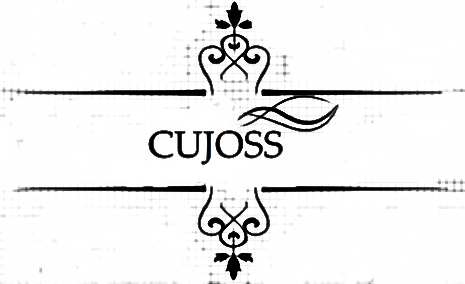 *** Her metin çift sayılı sayfada bitmelidir.FakülteKadınKadınErkekErkekToplamToplamS%S%S%Edebiyat20751.024362.650056.7  Mühendislik102255213.415419.4Tıp4712.110012.69812.4İletişim4611.94611.310011.6Toplam15100406100794100